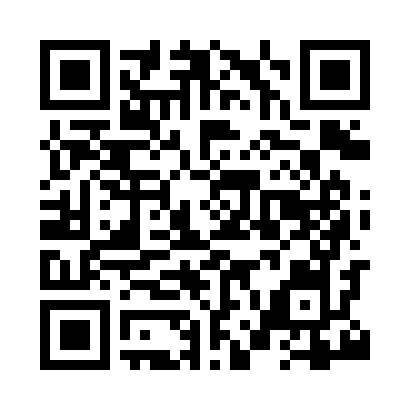 Prayer times for Kampala, UgandaWed 1 May 2024 - Fri 31 May 2024High Latitude Method: NonePrayer Calculation Method: Muslim World LeagueAsar Calculation Method: ShafiPrayer times provided by https://www.salahtimes.comDateDayFajrSunriseDhuhrAsrMaghribIsha1Wed5:326:4312:474:076:517:582Thu5:326:4312:474:086:507:583Fri5:316:4312:474:086:507:584Sat5:316:4312:464:086:507:585Sun5:316:4312:464:086:507:586Mon5:316:4312:464:086:507:587Tue5:316:4212:464:086:507:588Wed5:306:4212:464:086:507:589Thu5:306:4212:464:096:507:5810Fri5:306:4212:464:096:507:5811Sat5:306:4212:464:096:507:5812Sun5:306:4212:464:096:507:5813Mon5:306:4212:464:096:507:5814Tue5:296:4212:464:096:507:5915Wed5:296:4212:464:106:507:5916Thu5:296:4212:464:106:507:5917Fri5:296:4212:464:106:507:5918Sat5:296:4212:464:106:507:5919Sun5:296:4212:464:106:507:5920Mon5:296:4212:464:106:507:5921Tue5:296:4212:464:116:508:0022Wed5:296:4212:464:116:508:0023Thu5:296:4312:474:116:518:0024Fri5:296:4312:474:116:518:0025Sat5:296:4312:474:116:518:0026Sun5:296:4312:474:126:518:0127Mon5:296:4312:474:126:518:0128Tue5:296:4312:474:126:518:0129Wed5:296:4312:474:126:518:0130Thu5:296:4312:474:126:518:0131Fri5:296:4312:484:136:528:02